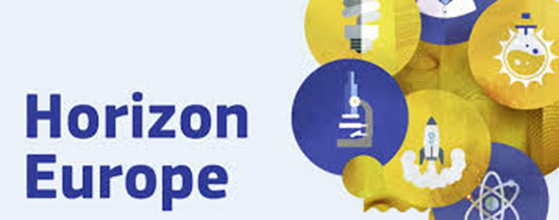 Gli acquirenti pubblici sono attori importanti per l'ecosistema dell'innovazione, tuttavia, il potenziale di acquisto di soluzioni innovative è gravemente sottoutilizzato e non sfruttato. Con il loro 14% del potere d'acquisto del PIL non sono solo potenziali clienti di lancio di soluzioni innovative, ma possono anche guidare l'innovazione chiedendo al mercato di svilupparne di nuove (ricerca di mercato e impegno) e cofinanziando il processo di innovazione (appalti pre-commerciali, appalti di servizi di ricerca e sviluppo, dialogo competitivo, partenariato per l'innovazione, ecc.) Ci sono una serie di ostacoli che impediscono agli acquirenti pubblici di acquistare soluzioni innovative: insufficiente capacità amministrativa, mancanza di consapevolezza, sfide legali nel recepimento nella legislazione degli Stati membri e approccio avverso al rischio per gli appalti, importanti differenze tra gli Stati membri ma anche tra i vari livelli di acquirenti, ad esempio locale, regionale, nazionale e a seconda del settore (salute, infrastrutture, istruzione, servizi comunali, ecc). Allo stesso modo, la portata e i benefici delle procedure di appalto per l'innovazione, in termini di risultati e realizzazioni, sono molto spesso limitati al beneficiario diretto, piuttosto che avere ricadute più ampie, anche nel contesto regionale e/o nazionale. L'obiettivo di questo topic è proprio quello di promuovere l'approvvigionamento di innovazione in Europa coinvolgendo gli acquirenti pubblici e privati nell'acquisto di soluzioni innovative.Data prevista apertura bando: 14 giugno 2022 TitoloStimulating innovation procurementTOPIC ID: HORIZON-EIE-2022-CONNECT-02-02Link alla pagina LINK Scadenza27 SETTEMBRE 2022Programma di finanziamento: Horizon EuropeProgramma di lavoroLINK Ente finanziatore: Commissione EuropeaBilancio (€): 4.50 milioniObiettivi: Stabilire quadri politici nazionali e regionali a lungo termine sugli appalti per l'innovazione e integrare gli appalti per l'innovazione nelle politiche settoriali;Stabilire piani d'azione, compresi gli obiettivi di spesa e i sistemi di monitoraggio che devono essere attuati dai diversi livelli di autorità pubbliche; definire una serie di meccanismi di incentivi per stimolare gli appalti per l'innovazione;Adozione e diffusione di iniziative di appalti congiunti gestiti da autorità nazionali, regionali e locali che permettano alle innovazioni di essere commercializzate nel settore pubblico (e anche privato) (e quindi fornire opportunità di mercato agli innovatori europei e incoraggiare gli appalti transeuropei);Ulteriore impegno della comunità degli acquirenti pubblici con le PMI, le start-up, gli incubatori e gli acceleratori, gli istituti di ricerca nel guidare la domanda di innovazione e individuare le soluzioni innovative;Miglioramento delle competenze e della capacità delle PMI di identificare le esigenze degli acquirenti, per facilitare l'accesso agli acquirenti pubblici;Miglioramento delle competenze e della capacità degli acquirenti di abbinare i loro bisogni e le loro sfide a possibili soluzioni tecnologiche sul mercato e di progettare appalti innovativi;Efficace adozione di modelli di co-creazione per stimolare la risposta delle PMI ai bisogni e alle sfide degli acquirenti;Riduzione del divario tra i progetti pilota, l'adozione e lo scale-up dei progetti.Attività: I candidati sono incoraggiati a considerare una durata del progetto di almeno cinque (5) anni e le proposte dovrebbero concentrarsi su programmi congiunti di innovazione ad orientamento strategico (piani d'azione pluriennali), che includeranno attività volte a consentire alle autorità nazionali e/o regionali e/o locali e/o ai comuni, in associazione con gli acquirenti pubblici e privati, di:sviluppare quadri politici per gli acquisti di innovazione a lungo termine e l'integrazione degli acquisti di innovazione nelle politiche settoriali;sviluppare piani d'azione, compresi gli obiettivi di spesa e il sistema di monitoraggio da attuare da diversi livelli di autorità pubbliche; sviluppare una serie di meccanismi di incentivi per stimolare gli appalti per l'innovazione;sviluppare e migliorare la raccolta dei dati e il monitoraggio dei risultati per dimostrare l'impatto positivo a lungo termine per la società nell'adozione delle soluzioni innovative;progettare una strategia e strumenti di supporto per l'ulteriore sfruttamento dei risultati e degli output delle procedure di appalto per l'innovazione da parte di altri attori dell'UE;sostenere il matchmaking, l'intermediazione e le entità che raccolgono le competenze (compresi gli acquirenti specializzati, i facilitatori/broker, i centri di competenza) a livello nazionale ma anche a livello regionale/cittadino o settoriale, incoraggiando il dialogo e la co-progettazione;creare e stabilire capacità negli Stati membri e nei paesi associati, sostenere lo sviluppo delle competenze e la preparazione degli appalti per l'innovazione (compresa la consulenza legale, la preparazione delle gare, la formazione)contribuire allo sviluppo di soluzioni/prodotti innovativi (sviluppo di benchmark di prodotto, creazione di spazi pilota)facilitare lo scambio delle migliori pratiche sull'impostazione giuridica, la progettazione e l'attuazione degli appalti pubblici innovativi.BeneficiariAutorità pubbliche nazionali, regionali e/o locali, imprese pubbliche, PMI e start-up, incubatori, acceleratori, istituti di ricerca e organizzazioni tecnologiche.Collegare una documentazione: HE Main Work Programme 2021–2022 – 1. General IntroductionHE Main Work Programme 2021–2022 – 10. European Innovation Ecosystems (EIE)HE Main Work Programme 2021–2022 – 13. General Annexes